Сообщаем Вам, что до 09 июня 2021 года ведется приём документов для присвоения статуса «Социальное предприятие». В 2021 году предпринимателям, подтвердившим статус «Социальное предприятие» будут доступны следующие меры поддержки от государства:- Гранты, размер гранта максимум 500 тысяч рублей, - Льготный займ от 3,25% до 5 миллионов рублей, - Обязательное участие в Акселераторе от Федеральных спикеров.Предпринимателей района могут получить информацию о возможности подачи документов и получения статуса «Социальное предприятие». Прием документов ведется по адресу: г. Чита, л. Ленина, 63 , 1 этаж, офис 6. Документы можно отправить для предварительной проверки на адрес электронной почты molpred75@mail.ru , указав в теме письма – Проверка СП, наименование района.Ниже, по ссылкам представлены методические рекомендации по категориям:Категория 1 - https://drive.google.com/drive/u/0/folders/1igevfeAhovj1FQm6GIvrzI2NDJGLP_5XКатегория 2  - https://drive.google.com/drive/u/0/folders/1FT_KOhyT3pm_METBsD5GjaykFTDZ0ZOq Категория 3 - https://drive.google.com/drive/u/0/folders/1TPbxXDoXVcxeqnwGeL95lbOMXfV_uSIz Категория 4 – https://drive.google.com/drive/u/0/folders/1_1unhVqjsF3LzNeDmX8X6wnktc_O3IKmИсполнительный директор АНО «ЦИПП» Я.А.Шпак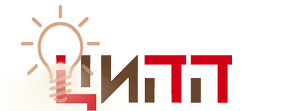 АНО «Центр инноваций и поддержки предпринимательства»АНО «Центр инноваций и поддержки предпринимательства»